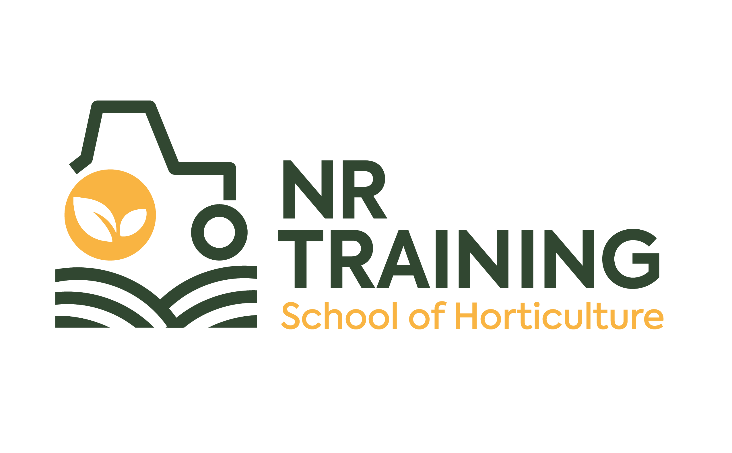 Hourly-Paid TutorContextNewton Rigg Limited (NRL) was established in August 2020 to revive and restore land-based education and enterprise in Cumbria, and beyond, over a ten-year period. During the last two years NRL has fought to re-establish a centre for land-based education in Cumbria and is now poised, as a new charity, to push forward with its ambitious plans to operate the Cumbria Rural Business and Skills Centre at Newton Rigg as a specialist rural facility to lead positive developments in rural industries and communities and address the economic needs of the sector, alongside supporting the health and well-being of its people.Our charitable object is to ‘advance the education of the public in rural and land-based subjects (including but not limited to, agriculture, countryside management, equine studies, land-based engineering, veterinary nursing and horticulture) by providing facilities, educational programmes and careers advice and guidance to students of all ages’. Our Education and Training Development Strategy 2022-27 identifies our key services as:Full cost land-based education courses and programmes Adult land-based vocational courses and skills’ training AEB subcontract with Cumbria County Council A Community Digital Hub to support e-learning and blended learning pedagogyA Rural Business School to conduct applied research, consultancy and knowledge transfer with direct on farm/enterprise link to the farmers of Cumbria and beyondA Rural Apprenticeship Unit delivering outstanding apprenticeship provision in land-based engineering, forestry, horticulture and countryside management within 5 years Health and well-being wrap around support Schools’ provision for 14-18: careers, advice and guidance activities and pre-apprenticeship initiatives, such as ‘Young Engineers’.Programmes and facilities to support local and national initiatives such as ‘Skills Support for Unemployed’, ‘Multiply, ‘Inspiring Eden’ and Local Skills Improvement Plan for Cumbria.In time, we will extend our services to include 16-18 ESFA funded education programmes, including T levels in land-based subjects.The School of Horticulture was established in Sept 2021 and has successfully delivered horticultural training from its base at Lowther Castle and gardens. In January 2023 we re-Appleby Heritage Centre to offer engineering and joinery qualifications. We are now seeking to expand our delivery team to accommodate changes to our delivery model and audience and require hourly paid tutors in the following subject areas:General engineeringWeldingLand-based engineeringJoineryHourly-Paid TutorJob DescriptionOutlineResponsible to: Curriculum ManagerResponsible for: Adult Education for programmes on behalf of NR TrainingBased at: NR Training, Appleby Heritage Centre or Newton Rigg EstatesBriefAs one of our education team, you will be responsible for tutoring on our adult education programmes. EducationPlan, prepare and deliver adult education sessions in accordance with a specific scheme of workSupport and encourage students to learn and achieve the programme requirements using tutorial sessions as requiredSupport the recruitment of studentsMonitor attendance and achievement, alerting the Curriculum Manager if requiredAssess all work and record progressEnsure the working environment is tidy at the end of the sessionHealth and safetyEnsure that all activities are undertaken with due regard to health and safety and ensure compliance with our own policies and H&S legislationIn collaboration with the rest of the team ensure that the NR Training is always a safe, clean, friendly, and welcoming place for all people working and visiting the siteOtherPromote NR Training and partner organisations whenever possibleAbide by all our company’s policiesUndertake other duties as requested by your line manager and in line with the postHourly-Paid TutorPerson SpecificationExperienceKnowledge and UnderstandingSkills and QualificationsPersonal QualitiesHourly-Paid TutorTerms and ConditionsTo apply please send your completed application form to support@nrtraining.co.uk  Experience of working within a practical workshop setting in engineering, joinery, land-based engineering or weldingEssentialExperience of teaching or supporting adultsDesirableExperience of working alongside volunteersDesirableKnowledge of practical workshop skillsEssential Knowledge of safeguarding regulations and best practiceDesirable Teaching qualification or equivalent or willing to work towardsSubject specialist qualification to Level 3 or equivalent experienceEssential  EssentialCreative and innovative to meet the educational needs of allEssential  Excellent verbal and written communication skillsLevel 2 or equivalent in literacy (or willing to work towards)Level 2 or equivalent in numeracy (or willing to work towards)EssentialEssentialEssentialA flexible ‘can do’ approachEssential Willingness to work flexibility when needed, working around the weather and in response to the needs of the companyEssentialA real passion to help promote horticulture for everyoneEssentialPersonable, energetic and engagingEssentialHas a genuine interest in horticultural issuesDriving licence with D1 (for small mini-bus)EssentialDesirableSalary:£22 per hour.Hours:As agreed by line managerHolidays:20 working days per annum in addition to normal public holidays (pro rata for part time hours).Pensions:5% employer contributionNotice Period:One month following satisfactory completion of 3-month probationary period.Place of Work:The post will be based at NR Training, Appleby Heritage Centre or Newton Rigg Estate.Travel:In exceptional circumstances the use of a personal vehicle may be necessary for business use for which a mileage rate of 45p per mile will be paid for the first 10,000 miles and 25 pence per mile thereafter subject to reviews of our travel policy.Training:NR Training is fully committed to personal development and training. This will be discussed and agreed annually.Closing date:No closing dateInterview dates:To be confirmed with candidatesPre-interview visit:By appointmentStarting Date:TBC